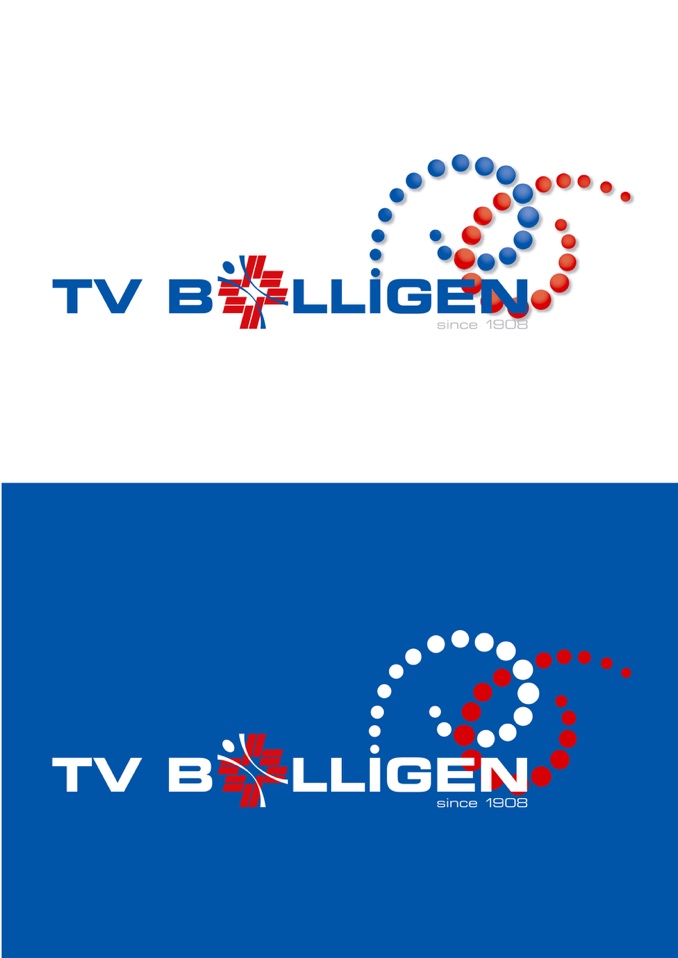 Anmeldung Ski-Weekend vom 28./29. Januar 2017 an der LenkLiebe Turnerinnen und TurnerTeilnehmer:	Alle Mitglieder/Innen des TV Bolligen mit Familie oder Bekannten (Mindestalter 16, Ausnahme für Jugendliche in Begleitung des zuständigen Riegen Leiters ab 14 Jahre). Unterkunft:	Ferienheim Ittigen (Lenkstrasse 35, Lenk). 	(Schlafsack nicht vergessen!)	Total 44 Schlafmöglichkeiten (4 Zimmer mit 8 Betten, 6 Zimmer mit 2 Betten)Kosten:	Übernachtung und Essen pro Teilnehmer/In beträgt ca. 35.- Nur Nachtessen ca. 20.- (Abhängig von der Teilnehmerzahl) Getränke können vor Ort gegen einen kleinen Unkostenbeitrag bezogen werden  	Skiabo (Erw. 1.Tag 63/ 2.Tage 117/ Jugend 1.Tag 52/ 2.Tage 98).	Bei genügend Teilehemer ist es möglich Gruppentarif zu lösen. Anmeldung:	Marc Wegmüller, Mattackerweg 19, 3073 Gümligen  	Tel: 079 796 20 46, E-Mail: praesident@tvbolligen.ch Anmeldeschluss:	Freitag, 13. Januar 2017Treffpunkt:	08.00 Uhr Sternenplatz in BolligenDiverses: 	Es ist auch möglich nur am Samstagnachmittag oder Abend zu kommen(individuelle Anreise)	Für nicht Skifahrer bietet die Region Lenk die Möglichkeit für: Winterwanderungen, Schneeschuhtouren, Schlitteln 	(bitte organisiert euch individuell) --------------------------------  ---------------------------------  ----------------------------- Ich / Wir sind beim Ski-Weekend 2017 dabeiName:		Vorname:		Mobil Nummer:	 Anzahl Erwachsene:		Anzahl Jugendliche :	_____	Ich habe noch 	 Plätze im Auto frei. 	Brauche Mitfahrgelegenheit: 	 ☐Bin am Samstag um 08.00 Uhr auf dem Sternenplatz:	☐	Komme individuell oder erst am Sonntag: 		☐Komme nur samstags mit Nachtessen ohne Übernachtung: 	☐Ich/ Wir benötigen einen Ski Pass:    ☐ 	Anzahl  	Bemerkungen:				Unterschrift:			